Mara Hahn M.P.T.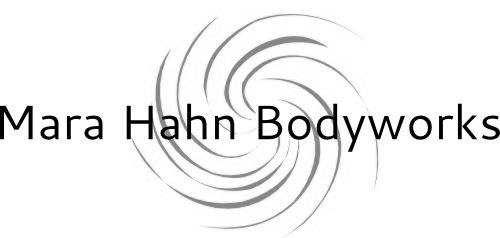 150 Fearing Street Suite 8Amherst MA 01002917-842-9373Client InformationName:_______________________________________________Address:______________________________________________City:_____________________  State:__________  Zip:________Telephone:_______________________E-Mail:___________________________Emergency Contact:_________________________  Phone:_________________Date of Birth:___________________________Present Complaints:_____________________________________________________________________________________________________________________________________________________________________________Please read and sign below.Payment is due in full at the time of service, unless arrangements have been made with Mara Hahn MPT prior to treatment.  Clients are responsible for claiming bill with their respective insurance carrier.  Invoices needed for insurance claims will be provided upon payment.  In order to ensure reimbursement, please pay attention to the details of your claim form.  Signature:_______________________________________  Date:__________________